           PROPOZÍCIE          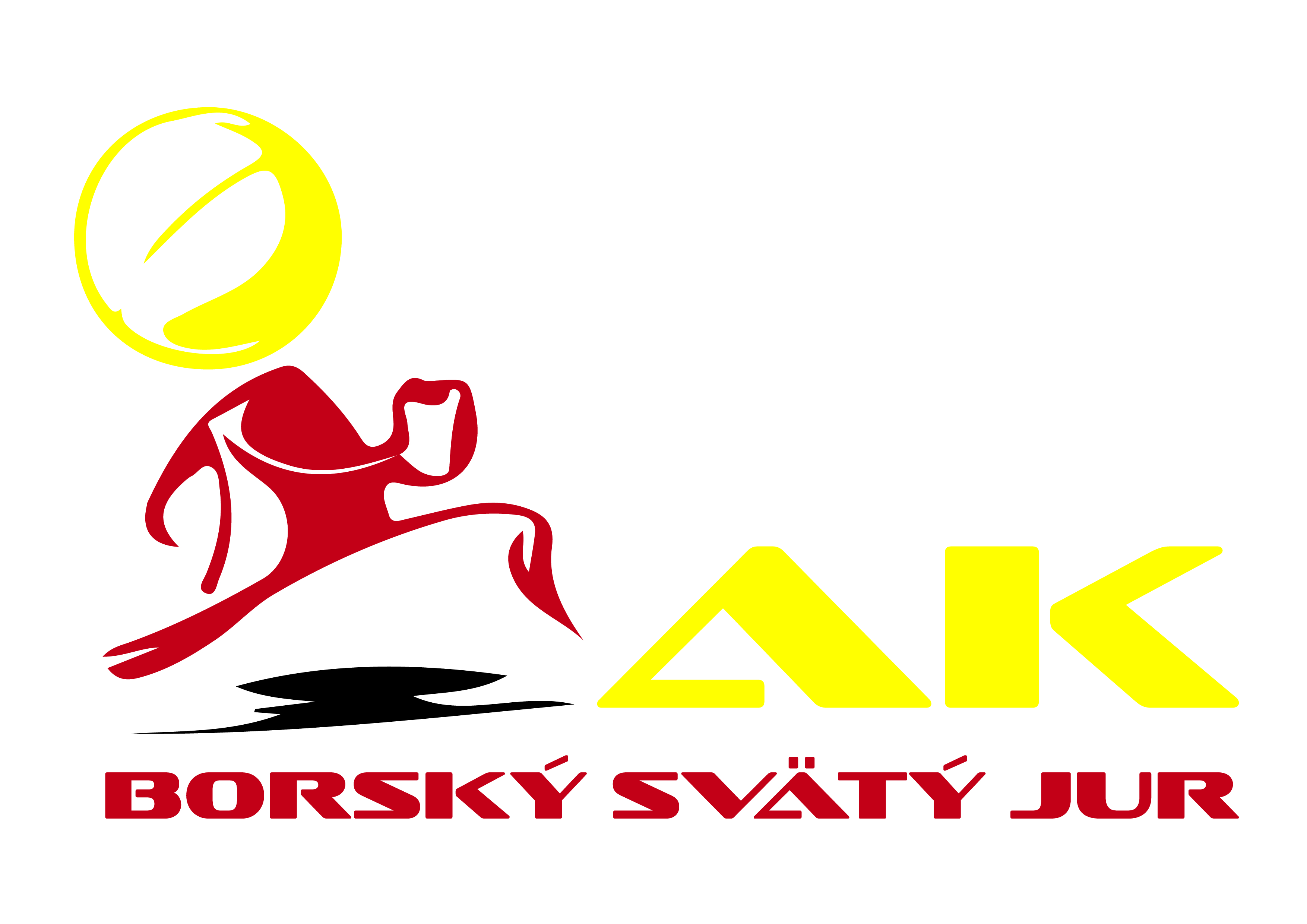 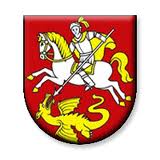 1. ročníka medzinárodných chodeckých pretekovJURANSKÁ PÄŤKAMoravsko – slovenský chodecký pohár 2019Usporiadateľ	AK Borský Svätý Jur a Obec Borský Svätý Jur Patronát	Ján Záhončík, účastník Olympijských hier 1992 v BarceloneHlavní funkcionáriPredseda OV:  	Mgr. Ľubica UHROVÁ     	   mob.: +421902578999     email: l.uhrova@gmail.com	   Riaditeľ pretekov: 	Ing. Roman GAZÁREK      mob.: +421905825917     email: romangazarek68@gmail.com Technický riaditeľ: 	Jozef BAĎURAVedúci rozhodca:	Mgr. Dana GAŠPÁRKOVÁ     PROGRAM 1. ROČNÍKA  JURANSKEJ PÄŤKY                     13:00 		Otvorenie pretekov 13:10		0,5km prípravka chlapci 		2010 a mladší		0,5km prípravka dievčatá 		2010 a mladšie13:20		1km najmladší žiaci 			2008 – 2009	 1km najmladšie žiačky 		2008 – 2009	 13:30		1 km mladší žiaci 			2006 – 2007	 1 km mladšie žiačky 			2006 – 2007	13:40		2 km starší žiaci 			2004 – 2005	2 km staršie žiačky 			2004 – 2005	13:55		3 km dorastenci, juniori		2002 – 2003	3km dorastenky, juniorky		2002 – 2003		3 km veteráni 50+			1969 a starší	14:20		500m				Choď ako vieš! – Chôdza pre všetkých14:30		5 km muži 			1970 a mladší			 5 km ženy 			1999 a staršie	 	 15:30 		Vyhlasovanie výsledkov Juranskej päťky16:00		Vyhlasovanie výsledkov 3. ročníka Moravsko – slovenského chodeckého pohára TECHNICKÉ USTANOVENIAPrihlášky.Prihlášky sa zasielajú vopred, do 3.10. 2019 na emailovú adresu romangazarek68@gmail.com. Prezentácia a kancelária pretekov.  Bude otvorená v nedeľu 6. 10. 2019 od 11:00 hod. do ukončenia pretekov v ZŠ s MŠ Borský Svätý Jur 215, vo vyznačených priestoroch. V nedeľu 6.10. 2019 do 13:00 hod. musí byť potvrdený štart každého pretekára.Šatne a sprchy.Šatne, sprchy a WC pre pretekárov budú v telocvični ZŠ s MŠ Borský Svätý Jur 215 (5minút chôdze od trate pretekov). Za odložené veci organizátor nezodpovedá.Štart pretekárov.Pretekári štartujú na vlastné nebezpečenstvo, zodpovedajú za svoj zdravotný stav. Za zdravotný stav detí do 18 rokov zodpovedajú rodičia, tréneri alebo vedúci výprav. Štart pretekára so zdravotnými pomôckami alebo prístrojmi musí byť oznámený riaditeľovi pretekov a vedúcemu rozhodcovi do 13:00 hod. Pretekári a pretekárky môžu štartovať v disciplínach len v rámci „Rozsahu pretekania sa v SAZ“ svojej vekovej kategórie platnej od 1.1.2019.Rozcvičovanie.Pretekári sa môžu rozcvičovať do 13:00 na pretekárskej trati, po 13:00 len mimo pretekárskej trate.Prezentácia pred štartom.Prezentácia pretekárov a pretekárok na disciplínu sa uskutoční 5minút pred štartom príslušnej kategórie v priestore štartu.Štartové čísla Pretekári alebo vedúci družstva dostane pri prezentácii dve štartové čísla pre každého pretekára. Trať.Certifikovaná trať - okruh s asfaltovým povrchom v dĺžke 500m v priestoroch parku v Borskom Svätom Jure.Pravidlá.Preteká sa podľa pravidiel atletiky IAAF a podľa týchto propozícií.Ceny a vyhlásenie výsledkov	Prví traja pretekári v každej kategórii vecné ceny. Vyhlásenie výsledkov Juranskej päťky vo vyhradenom priestore pri trati pretekov a 3.ročníka MSCHP v kinosále kultúrneho domu (5minút chôdze od trate pretekov).Vedenie výprav.  Vedenie výprav zabezpečuje vysielajúci oddiel alebo národný atletický zväz.Dopingová kontrola.Dopingová kontrola bude zabezpečená na požiadanie Slovenskou antidopingovou agentúrou v súlade s pravidlami IAAF. Náklady na dopingovú kontrolu hradí žiadateľ.Protesty a odvolania Protesty, ktoré sa týkajú výsledkov, alebo ktoré vznikli počas súťaže, sa musia podať ústne vedúcemu rozhodcovi ihneď, najneskôr do 15 minút po oficiálnom zverejnení výsledkov danej disciplíny. Odvolanie proti rozhodnutiu vedúceho rozhodcu sa musí podať jury písomne do 15 min. po oficiálnom oznámení rozhodnutia vedúceho rozhodcu. Odvolanie spolu s vkladom vo výške 10 € sa podáva riaditeľovi pretekov a rozhoduje o ňom s konečnou platnosťou trojčlenná jury. Jury tvoria nasledovní činovníci pretekov: riaditeľ pretekov, technický riaditeľ, vrchník chôdze. Ubytovanie, stravovanie a doprava.Organizátor ubytovanie nezabezpečuje. Občerstvenie počas pretekov zabezpečené. Doprava pretekárov Železničná stanica Kúty – Borský Svätý Jur a Borský Svätý Jur – železničná stanica Kúty na požiadanie hromadne.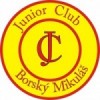 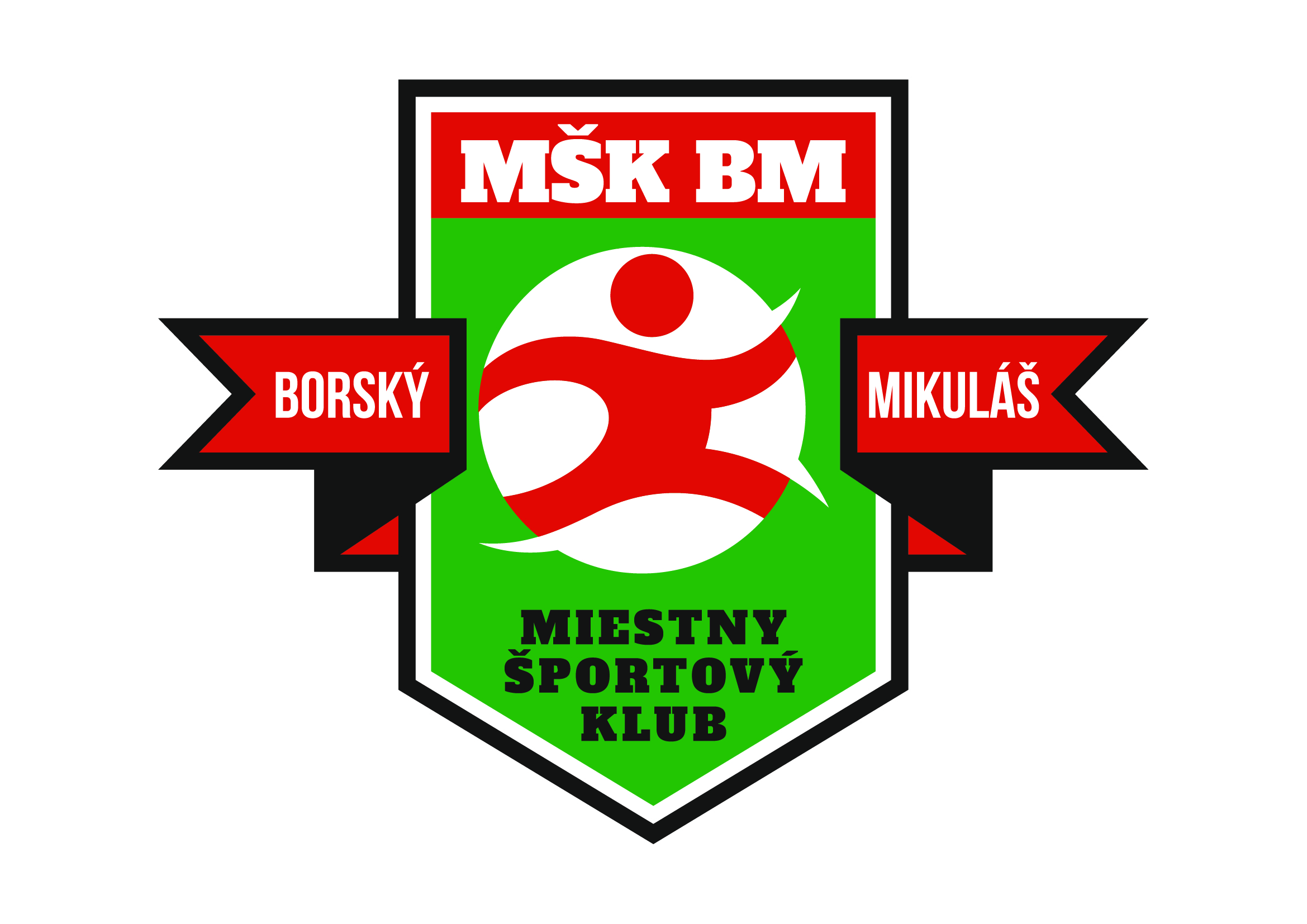 